BEVERLEY HIGH SCHOOL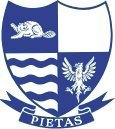 Headteacher: Ms Sharon Japp, BA, MEd, NPQHNorwood, Beverley, East Yorkshire, HU17 9EX 	Email: admindept@beverleyhigh.netTel: (01482) 881658   Fax: (01482) 870935 	Website: www.beverleyhigh.netSeptember 2018CURRICULUM DAY TRIP TO BETH SHALOM HOLOCAUST CENTRE 5th October 2018Dear Parent/Carer,As part of your child’s Year 9 RE and History course we are proposing to take a visit to Beth Shalom Holocaust Centre in Newark, Nottinghamshire, for all Year 9 pupils on Friday 5th  October 2018.  The visit will be of real benefit to the pupils as they will have a greater understanding of the personal effects of the Holocaust and find out more about the importance of Human Rights in contemporary society as studies in RE lessons. In History, the visit will link to work on the Second World War and the Holocaust.  These out-of-school experiences are extremely valuable and play an important and enjoyable role in the delivery of the curriculum.  Your child will be listening to the experiences of a Holocaust survivor and collecting information from the displays at the centre. The trip will leave at 8.30am and we will aim to be back at school for approximately 5.00pm. We will be using Acklams Coaches, whose coaches are fitted with seatbelts. School insurance covers this activity. Under the 1996 Education Act the school requests a voluntary contribution of £20.00 to cover the cost of travel and entry to the Holocaust Centre. The contribution is voluntary but the visit will only take place if there are sufficient voluntary contributions to make the trip possible, otherwise the trip will be cancelled and a full refund will be made. Please indicate your agreement to pay the voluntary contribution on the return slip.  Pupils in receipt of Pupil Premium will have the cost covered through this funding, please tick the appropriate box on the reply slip.Pupils will need a notebook and pen, a packed lunch and must wear full school uniform.  Pupils in receipt of Free School Meals can have a packed lunch provided by the school, please indicate this on the attached reply slip. They will be provided with further information of what the trip involves through assemblies or lesson time. Please return the attached reply slip to the main school office and payment through ParentPay by Friday 21st September. The school reserves the right to cancel a pupil’s place on the visit if her behaviour is of such concern that it is the view of the headteacher that the risk to health and safety of the pupil and/or others on the visit would be compromised if that pupil were allowed to accompany the trip.Yours faithfully,Miss W. Butler  (Head of RE)BEVERLEY HIGH SCHOOL CURRICULUM TRIP REPLY SLIPRE and History Curriculum trip to Beth Shalom Holocaust Centre, 5th October 2018I agree to my child _______________________________________________ (pupil’s name) tutor group  __________ taking part in the proposed visit to Beth Shalom Holocaust Centre.I understand the need for sensible and mature behaviour and the need for my child to listen carefully to instructions given.□ I agree to pay the voluntary contribution of £20.00 to pay for this visit by Friday 21st September.□ I have paid for this visit on Parent Pay.□ I am unable to make a contribution to this visit.□ My child is in receipt of Pupil Premium Funding and I agree to this being used to pay the   £20.00 for my child’s place on this trip.□ My child is in receipt of Free School Meals and would like a packed lunch providing for   this trip.Signed (Parent/Carer) ___________________________Date __________________Please return this slip to School Reception by Friday 21st September